แบบแสดงความคิดเห็นต่อ
ร่าง ประกาศกระทรวงการอุดมศึกษา วิทยาศาสตร์ วิจัยและนวัตกรรม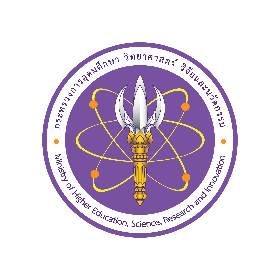 เรื่อง แนวทางการบริหารเกณฑ์มาตรฐานหลักสูตรระดับอุดมศึกษา พ.ศ. ....	ตามที่คณะกรรมการมาตรฐานการอุดมศึกษา (กมอ.) ได้ให้ความเห็นชอบร่างกฎกระทรวงมาตรฐานหลักสูตรระดับอุดมศึกษา พ.ศ. .... และคณะรัฐมนตรีในการประชุมเมื่อวันที่ 20 กรกฎาคม 2564 มีมติอนุมัติหลักการร่างกฎกระทรวงดังกล่าวแล้ว ซึ่งขณะนี้อยู่ระหว่างการดำเนินการพิจารณาของสำนักงานคณะกรรมการกฤษฎีกา นั้น              กมอ. จึงได้กำหนดให้จัดทำร่างประกาศ อว. เรื่อง แนวทางการบริหารเกณฑ์มาตรฐานหลักสูตรระดับอุดมศึกษา พ.ศ.... เพื่อแสดงรายละเอียดและแนวปฏิบัติเกี่ยวกับมาตรฐานหลักสูตรระดับอุดมศึกษา 
ทั้ง 3 ระดับ ได้แก่ ระดับอนุปริญญา ปริญญาตรีและบัณฑิตศึกษาเพื่อให้สอดคล้องกับร่างกฎกระทรวงมาตรฐานหลักสูตรระดับอุดมศึกษา พ.ศ. .... ดังกล่าว	               ในการนี้ เพื่อให้สอดคล้องกับเจตนารมณ์ของพระราชบัญญัติการอุดมศึกษา พ.ศ. 2562 และพระราชบัญญัติระเบียบบริหารราชการกระทรวงการอุดมศึกษา วิทยาศาสตร์ วิจัยและนวัตกรรม พ.ศ. 2562 สำนักงานปลัดกระทรวงการอุดมศึกษา วิทยาศาสตร์ วิจัยและนวัตกรรมจึงขอความอนุเคราะห์ผู้ที่มีส่วนได้เสียร่วมแสดงความคิดเห็นต่อร่างประกาศ อว. เรื่อง แนวทางการบริหารเกณฑ์มาตรฐานหลักสูตรระดับอุดมศึกษา พ.ศ.... เพื่อเป็นข้อมูลประกอบการพิจารณาปรับปรุงร่างประกาศดังกล่าวต่อไปข้อมูลเกี่ยวกับผู้ให้ความคิดเห็น
คำนำหน้า:   นาย   นาง  นางสาว  ศาสตราจารย์  รองศาสตราจารย์       ผู้ช่วยศาสตราจารย์ 	   อาจารย์        อื่นๆ ..........................
ชื่อ-สกุล: ................................................................................................................................................สถานะผู้ตอบแบบสอบถาม : 
             คณะกรรมการ/ คณะอนุกรรมการภายใต้กระทรวง อว.    ผู้บริหารกระทรวง อว.                นายกสภาสถาบันอุดมศึกษา    กรรมการสภาสถาบันอุดมศึกษา               อธิการบดีสถาบันอุดมศึกษา    รองอธิการบดีสถาบันอุดมศึกษา             คณาจารย์และบุคลากร   	       สภาวิชาชีพฯ             หน่วยงานผู้ใช้บัณฑิต   	       นิสิต นักศึกษา             อื่น ๆ (โปรดระบุ) ....................................................................................................................	ชื่อสถาบันอุดมศึกษา/ หน่วยงาน : ........................................................................................................	หมายเลขโทรศัพท์ : ....................................... E-mail : .......................................................................ประเภทสถาบันอุดมศึกษา (โปรดระบุหากท่านสังกัดสถาบันอุดมศึกษา)             สถาบันอุดมศึกษาของรัฐในสังกัด อว.    มหาวิทยาลัยราชภัฏ             มหาวิทยาลัยเทคโนโลยีราชมงคล         สถาบันอุดมศึกษาเอกชน             สถาบันอุดมศึกษานอกสังกัด อว.	    ท่านคาดว่าสถาบันอุดมศึกษาของท่านจะอยู่ในกลุ่มสถาบันอุดมศึกษาใด ตามกฎกระทรวงการจัดกลุ่มสถาบันอุดมศึกษา พ.ศ. 2564 (โปรดระบุหากท่านสังกัดสถาบันอุดมศึกษา) (เลือกได้ 1 ข้อ) (http://www.ratchakitcha.soc.go.th/DATA/PDF/2564/A/021/T_0001.PDF) 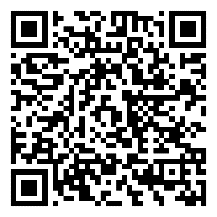  (1) กลุ่มพัฒนาการวิจัยระดับแนวหน้าของโลก 
 (2) กลุ่มพัฒนาเทคโนโลยีและส่งเสริมการสร้างนวัตกรรม  (3) กลุ่มพัฒนาชุมชนท้องถิ่นหรือชุมชนอื่น  (4) กลุ่มพัฒนาปัญญาและคุณธรรมด้วยหลักศาสนา  
 (5) กลุ่มผลิตและพัฒนาบุคลากรวิชาชีพและสาขาจำเพาะ   (6) กลุ่มอื่นตามที่รัฐมนตรีประกาศกำหนด (7) สถาบันไม่สังกัดกลุ่มใดตามข้อ 1-6 (8) สถาบันยังไม่พิจารณาเลือกสังกัดกลุ่มประเด็นและข้อเสนอแนะต่อร่างประกาศกระทรวงการอุดมศึกษา วิทยาศาสตร์ วิจัยและนวัตกรรม เรื่อง แนวทางการบริหารเกณฑ์มาตรฐานหลักสูตรระดับอุดมศึกษา พ.ศ. ....การเปิดสอนหลักสูตรระดับอนุปริญญา (ข้อ 7) เห็นด้วย  ไม่เห็นด้วย  ข้อเสนอแนะ ............................................................................................................................การเปิดสอนหลักสูตรระดับปริญญาตรี (ต่อเนื่อง) (ข้อ 8) เห็นด้วย  ไม่เห็นด้วย  ข้อเสนอแนะ ............................................................................................................................จำนวนและคุณวุฒิของอาจารย์ (ข้อ 9)3.1 อาจารย์ประจำที่รับเข้าใหม่ต้องมีคะแนนทดสอบความสามารถภาษาอังกฤษได้ตามเกณฑ์ที่      สภาสถาบันกำหนด (ข้อ 9.1) เห็นด้วย  ไม่เห็นด้วย  ข้อเสนอแนะ ........................................................................................................3.2 คุณวุฒิที่สัมพันธ์กับสาขาวิชาของหลักสูตร (ข้อ 9.2) เห็นด้วย  ไม่เห็นด้วย  ข้อเสนอแนะ ............................................................................................................3.3. การปฏิบัติหน้าที่ของอาจารย์ใหม่ที่มีคุณวุฒิระดับปริญญาเอกที่ยังไม่มีผลงานทางวิชาการ (ข้อ 9.3) เห็นด้วย  ไม่เห็นด้วย  ข้อเสนอแนะ ...........................................................................................................การบริหารหลักสูตรกรณีมีข้อตกลงร่วมผลิตกับสถาบันอุดมศึกษาหรือหน่วยงานอื่นที่ไม่ใช่สถาบันอุดมศึกษา (ข้อ 10) เห็นด้วย  ไม่เห็นด้วย  ข้อเสนอแนะ ............................................................................................................................ภาระงานคุมวิทยานิพนธ์และการค้นคว้าอิสระ (ข้อ 11) เห็นด้วย  ไม่เห็นด้วย  ข้อเสนอแนะ ............................................................................................................................ระบบตรวจสอบการคัดลอกผลงานของสถาบันอุดมศึกษา (ข้อ 12) เห็นด้วย  ไม่เห็นด้วย  ข้อเสนอแนะ ............................................................................................................................แนวทางการเปิดสอนหลักสูตรปริญญาเอก (แผน ๑) (ข้อ 13) เห็นด้วย  ไม่เห็นด้วย   ข้อเสนอแนะ ............................................................................................................................การศึกษาต่อของผู้สำเร็จการศึกษาระดับประกาศนียบัตรบัณฑิต (ข้อ 14) เห็นด้วย  ไม่เห็นด้วย  ข้อเสนอแนะ ............................................................................................................................การควบคุมมาตรฐานหลักสูตร (ข้อ 16) เห็นด้วย  ไม่เห็นด้วย  ข้อเสนอแนะ ............................................................................................................................ข้อเสนอแนะอื่นๆ................................................................................................................................................................................................................................................................................................................................................................................................................................................................................................................................................................................................................................- โปรดตอบแบบสอบถาม และส่งคืนมายัง กองยกระดับคุณภาพการจัดการศึกษาระดับอุดมศึกษา สำนักปลัดกระทรวงการอุดมศึกษา วิทยาศาสตร์ วิจัยและนวัตกรรม ผ่านทางไปรษณีย์ หรือไปรษณีย์อิเล็กทรอนิกส์ (publichearing.HEMQED@gmail.com) ภายในวันศุกร์ที่ 8 ตุลาคม พ.ศ. 2564